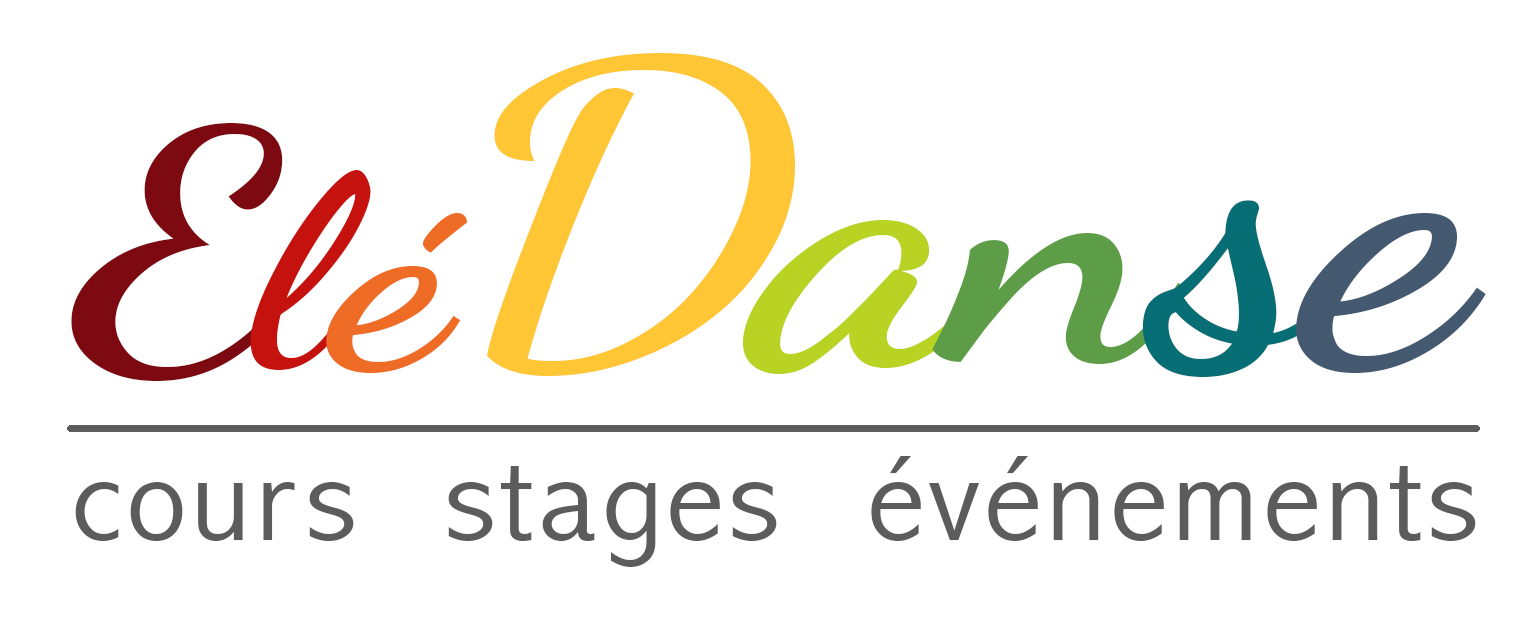 Infoblatt Mattstedt Intensiv-wochenende
 	(Stand Dez 2021)Info zu aktuell angebotenen Wochenenden + Fotos von den neuen Schlafmöglichkeiten und dem wunderschönen Tanzsaal : http://eledanse.be/stages-workshops/intensiv-folk-wochenenden-in-mattstedtDer wunderschöne Mühlenhof in Mattstedt wurde von Grund auf renoviert, es gibt jetzt noch mehr Zimmer und vier Badezimmer !Ein Apartment für 5 Freunde, mehrere Schlafsäle (immer noch schwer zu heizen), und einen unglaublich schönen neuen Tanzraum.Adresse + AnreiseMühlenhof, 99510 Mattstedt, DeutschlandNächster Bahnhof: Apolda. Taxi unbedingt vorbestellen ! Oder über Mitfahrgelegenheit (s.u.) organisieren.Mitfahren: Ein paar Tage vor dem Workshop bekommt ihr eine Mail mit den Kontakten von denen, die MFG anbieten oder suchen.ZeitplanFreitag:17:00 Ankunft + Zimmerverteilung
19:00 Abendessen
21:00 Tanzkurs 1h  & TanzabendSonnabend:
09:30 Frühstück, Kurs 3h
14:00 Kaffee + Kuchen, Kurs 3h
19:00 Abendessen, TanzabendSonntag:
09:30 Frühstück, Kurs 3h
14:00 Kaffee + Kuchen    & AbschiedPreiseFragen ?
Bitte alle Fragen (Übernachtung, Kurs) an Elena +32 476 99 80 51 eledanse.danse@gmail.com.AnmeldungBitte ausschließlich eine Mail an eledanse.danse@gmail.com mit :
- Vorname + Nachname pro Teilnehmer/in
- Zimmerwahl (oder andere Übernachtung)
- Anfahrt: ich biete an / ich suche
- Kontaktdaten: ja, meine Daten dürfen mit den anderen geteilt werden (u.a. Mifahrgelegenheiten) / NEIN, bitte nicht teilenBezahlung:Eine Anzahlung von 50€ pro Person bestätigt eure Anmeldung (im Falle eines Corona-stornos wird sie zurückbezahlt)
An das Konto der Tanzschule EléDanseElena Leibbrand – IBAN BE24 0689 3524 6038 – BIC GKCCBEBBMeldung BITTE NICHTS ANDERES* !!!!: Mattstedt Poitou 2022  (*vereinfacht die Buchhaltung, sollten wir das Datum schon wieder verschieben müssen, danke)Den Rest bitte vor Ort in bar(120€ für Schlafsaal oder Hotel, 160€ für Zimmer)Wir freuen uns auf euch !!TanzwochenendeSämtliche Kurse, Vollverpflegung incl. Getränken (außer Abendveranstaltungen), Tanzabende170€ pro PersonSchlafsaal (oder eigener Bus)Bett auf dem Mühlenhof AuswärtsSchöne neu eingerichtete, große Schlafsäle, gemeinsames BadBitte eigene Bettwäsche, Schlafsack, usw. mitbringenEs kann nachts kühl sein !Gemeinsames BadEs gibt keine Doppelbetten, aber wir tun unser Bestes, um Paare allein in einem Zweibett- oder Dreibettzimmer unterzubringen (früh reservieren!)
Einzelne kommen in Dreibett- oder Vierbettzimmer, Damen und Herren separat.
Für eine 4-er oder 5-er-gruppe gibt es den Boden mit Badezimmer und 1 Doppelbett + 1 Einzelbett + Platz für 1-2 Matratzen unter’m Dach.z.B. Pension "Am Mälzhaus", direkt gegenüber vom Mühlenhof Mattstedtinklusive 40€ (20€ / Nacht) p.P.Betten: 40€ p.P.Matratzen: inklusiveBitte selber reservieren